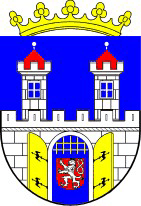 S T A T U T Á R N Í   M Ě S T O   C H O M U T O VZASTUPITELSTVO STATUTÁRNÍHO MĚSTA CHOMUTOVObecně závazná vyhláška,o místním poplatku za obecní systém odpadového hospodářstvíZastupitelstvo města Chomutov se na svém zasedání dne 20. listopadu 2023 usneslo usnesením č. 207/23 vydat na základě § 14 zákona č. 565/1990 Sb., o místních poplatcích, ve znění pozdějších předpisů (dále jen „zákon o místních poplatcích“), a v souladu s ustanovením § 10 písm. d) a § 84 odst. 2 písm. h) zákona č. 128/2000 Sb., o obcích (obecní zřízení), ve znění pozdějších předpisů, tuto obecně závaznou vyhlášku (dále jen „vyhláška“):Článek 1Úvodní ustanoveníStatutární město Chomutov touto vyhláškou zavádí místní poplatek za obecní systém odpadového hospodářství (dále jen „poplatek“).)Správce poplatku je Magistrát města Chomutova.)Poplatkové období) a dílčí období) vymezuje zákon.Článek 2PoplatníkPoplatníka vymezuje zákon.)Článek 3Ohlašovací povinnostPoplatník je povinen podat správci poplatku ohlášení do 15 dnů od vzniku poplatkové povinnosti. Ve stejné lhůtě se ohlašuje nárok na osvobození, existoval-li důvod osvobození v okamžiku vzniku poplatkové povinnosti.Obsah ohlášení upravuje zákon.)Postup při změně) údajů uvedených v ohlášení upravuje zákon.) Důsledky nesplnění ohlašovací povinnosti ke vzniku osvobození stanoví zákon.)Článek 4Výpočet výše poplatkuPoplatek činí 800 Kč za poplatkové období.Postup pro zjištění výše poplatku v případě osvobození, nebo vzniku nebo zániku poplatkové povinnosti v průběhu kalendářního roku stanoví zákon.)Článek 5Osvobození Důvody osvobození od poplatku stanoví zákon.)Od poplatku se dále touto vyhláškou) osvobozují na dobu trvání důvodu osvobození poplatníci:držitelé průkazu ZTP/P;)zdržující se více než 6 celých po sobě jdoucích kalendářních měsíců mimo území České republiky;)do 26 let věku, kteří jsou studenty denního studia střední, vyšší odborné a vysoké školy nebo konzervatoře s dojezdovou vzdáleností více než 70 km.Společnou hmotně-právní podmínkou vzniku nebo trvání nároku na osvobození od poplatku stanoveného v odst. 2 je neexistence splatného dluhu vůči statutárnímu městu Chomutov.Článek 6Splatnost poplatkuPoplatek je splatný čtvrtletně ve čtyřech stejných splátkách, a to nejpozději do 31. 3., 
30. 6., 30. 9. a 31. 12. příslušného kalendářního roku. V případě vzniku poplatkové povinnosti (nebo zániku osvobození) po 16. 3., 15. 6. a 15. 9. příslušného kalendářního roku, je poměrná výše poplatku dle čl. 4 za příslušné čtvrtletí splatná až se splátkou za následující čtvrtletí. Poplatek může být zaplacen též jednorázově nejpozději do 31. 3. příslušného kalendářního roku. V případě vzniku poplatkové povinnosti (nebo zániku osvobození) po 16. 12. příslušného kalendářního roku, je poměrná výše poplatku dle čl. 4 splatná nejpozději do 15. dne kalendářního měsíce bezprostředně následujícího po kalendářním měsíci vzniku poplatkové povinnosti (nebo zániku osvobození).Lhůta splatnosti neskončí poplatníkovi dříve než lhůta pro podání ohlášení podle čl. 3 této vyhlášky.Článek 7
Zrušovací ustanoveníZrušuje se obecně závazná vyhláška, o místním poplatku za obecní systém odpadového hospodářství, ze dne 6. 12. 2022.Článek 8ÚčinnostTato vyhláška nabývá účinnosti dnem 1. 1. 2024.…………………………….…………………………….Mgr. Milan Märcnáměstek primátora, v.r.JUDr. Marek HrabáčPrimátor, v.r.